教学主要内容(huvud innehåll av lektionerna)：Kap 5 书后练习  Övningar i boken 教学材料和辅助材料(undervisningsmaterial)：	Kinesiska 1，anteckningsbok课时安排(antal lektioner): 3 lektioner9:45-10:3010:40-11:2011:40-12:15上课内容 lektionsinnehålLösningsförslag:Sida 52,’’Kan du använda dessa tecken nu?’’号码，过来，桌子，见面，地铁，开车，同学，毛笔，以前，记者，父母，不远，公园，但是，律师Sida 52,’’Hur säger man på kinesiska?’’1.请问，你的父母在家吗？2.等一等，我去叫他。3.你现在在做什么？你在看书吗？4.我六点差一刻给你打电话。5.校长十二点五分要和记者见面。6.我们一会儿要在哪儿见面？7.我爸爸当然有手机！8.你家的电话号码是多少？9.我的妈妈先学日语，然后她去日本。10.请先给我发一条短信！家庭作业 Hemläxa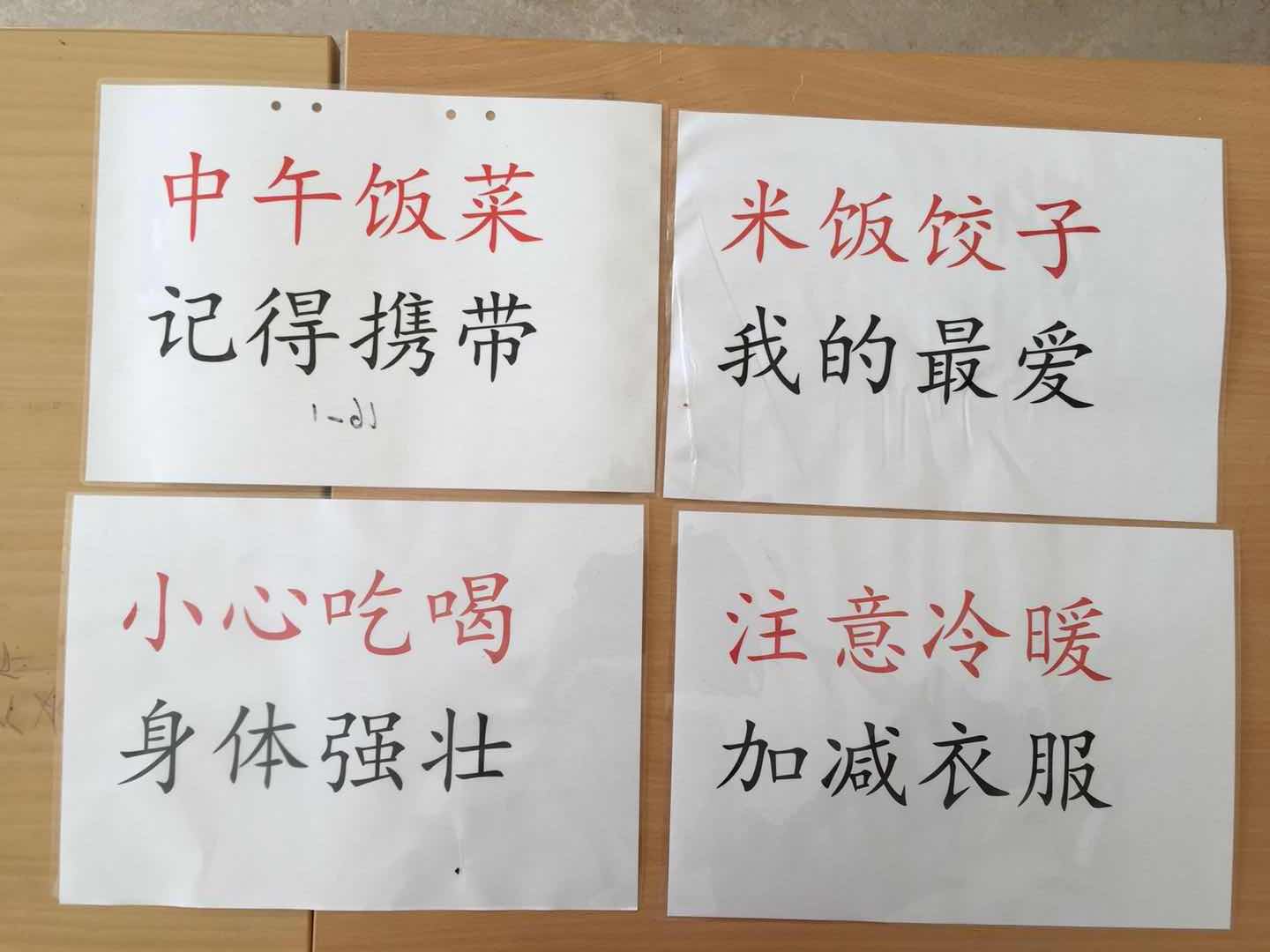 Försök kunna dessa åtta fraser utantill. 上课学生Närvarolistan学生姓名本周是否到课 närvarande på lektionen上周作业是否完成 läxa inlämnade under lektionenMeja SX常亦淑 Meja GX党夏 KatrineX魏丹尼 DanielX汉娜 HannaX王瑞楠 LiamX亚雷克斯 AlexX方雨菲 SofiaX田灵森 LeoX安明启 JuliusX吴立波 Oliver --